НаставничествоОрганизация наставничества  в гимназии в работе с одаренными детьми посредством реализации сетевых исследовательских проектов, подготовке к конкурсам и олимпиадам разных уровней,  создает условия для дополнительного самообразования учащихся, прививает навыки исследовательской деятельности, способствует формированию положительной Я-концепции одаренного учащегося и адекватной самооценки, развивает умений социального взаимодействия и благоприятствует творческим достижениям.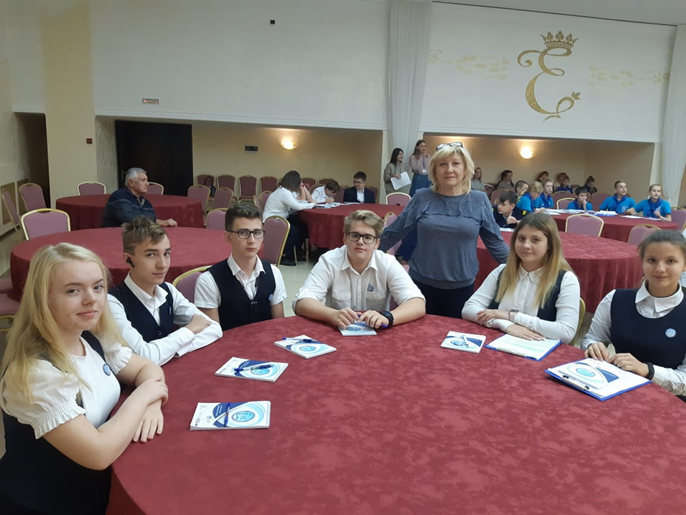 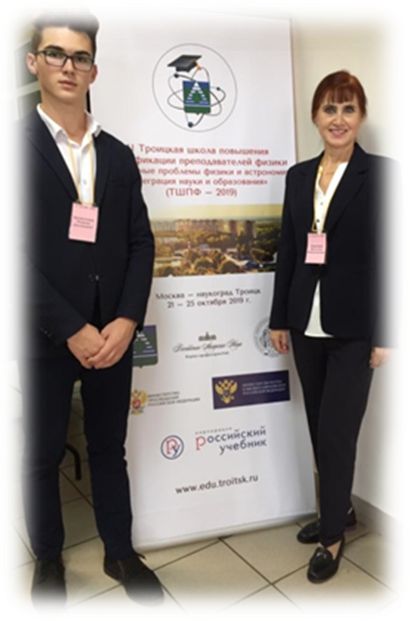 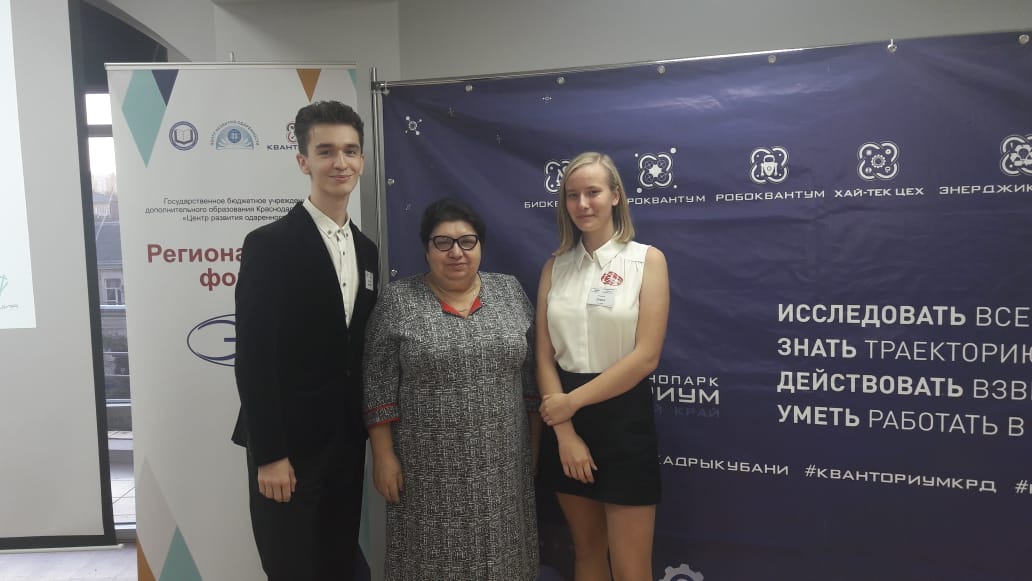 